PROSPETTO STAGE OPATotale alunni  Liceo Classico e Liceo delle Scienze Umane N° 84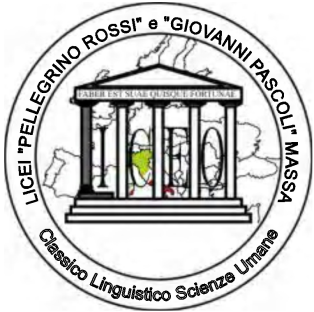 ISTITUTO DI ISTRUZIONE SUPERIORE  “P. ROSSI”VIA DEMOCRAZIA 26 – 54100 MASSA (MS) Email:   msis001007@istruzione.it                 Sito Internet:  www.liceorossi.gov.itPec:  msis001007@pec.istruzione.it         Sezione Associata Rossi                                                                       Sezione Associata PascoliVia Democrazia 26 – 54100 Massa (MS)                                           Viale Stazione 49 – 54100 Massa (MS)Tel. 0585-41305 – Fax 0585-814668                                                  Tel. 0585-41305 – Fax 0585-814668Aprilemercoledì 5 Gruppo b)  22 alunni 15 II A (Andreazzoli- Baldini- Bertuccelli-Brandazzi- Brizzi-Camera-Campagna- Criscione – Della Pina- Flora- Friggeri- Nicolini – Olivadoti- Raffaelli- Zannoni)4 IIIA (Antonelli – Bertuccelli – Lupo – Pacini)2 IIB (Tongiani - Zoppi) 1 IIC  (Zannoni)OPA MASSAProf.ssa TonelliAprilemercoledì 5Gruppo a)  21 alunni5 5ASU (Bigini-Bondielli- Costa-Davolio-Papi) 5 III A( Bonugli- Del Ministro- Leto- Rossi - Vignali) 5  III C (Cesaretti- Fazzi- Reale-Rivano-Rossi)4 IIA ( Bertozzi – Lenzetti – Manfredi – Miceli)2 IIC (Sirgiovanni – Tongiani )                       OPA PISAProf. AndreoniAprilevenerdì 7Gruppo c)  21 alunni15 II B (Ardini-Barbuti - Bianchi- Bigi- Bongiorni- Fazzi-Frulletti – Giannarelli-Marchetti A.- Marchetti S. -Mutti- Papucci-Santucci- Tonelli- Zana) 4 IIB (Del Sarto – Festa – Pascale – Rossi)2 IIC (Paolini – Reynolds)OPA MASSAProf.ssa GianniAprilevenerdì 7Gruppo d) 20 alunni 8 III B (Biancardi- Berti- Bonini- Guadagni- Leorin - Passaro- Raffi- Sermattei)5 II C (Lazzarotti- Mundo –  Ricci-  Zollini- Zoppi)7 IIC (Alberti – Cobaj – Fruzza – Giardina – Hackaj – Manfredi – Mosti)  OPA PISAProf. PaoliniAprileMartedì 11Gruppo a)  21 alunni5 5ASU (Bigini-Bondielli- Costa-Davolio-Papi) 5 III A( Bonugli- Del Ministro- Leto- Rossi - Vignali) 5  III C (Cesaretti- Fazzi- Reale-Rivano-Rossi)4 IIA ( Bertozzi – Lenzetti – Manfredi – Miceli)2 IIC (Sirgiovanni – Tongiani )OPA MASSAProf.ssa RubiniAprileMartedì 11Gruppo b)  22 alunni 15 II A (Andreazzoli- Baldini- Bertuccelli-Brandazzi- Brizzi-Camera-Campagna- Criscione – Della Pina- Flora- Friggeri- Nicolini – Olivadoti- Raffaelli- Zannoni)4 IIIA (Antonelli – Bertuccelli – Lupo – Pacini)2 IIB (Tongiani - Zoppi) 1 IIC  (Zannoni)OPA PISAProf.ssa MagnaniAprileMercoledì 12Gruppo d) 20 alunni 8 III B (Biancardi- Berti- Bonini- Guadagni- Leorin - Passaro- Raffi- Sermattei)5 II C (Lazzarotti- Mundo –  Ricci-  Zollini- Zoppi)7 IIC (Alberti – Cobaj – Fruzza – Giardina – Hackaj – Manfredi – Mosti)  OPA MASSAProf. PescadorAprile Mercoledì 12Gruppo c)  21 alunni15 II B (Ardini-Barbuti - Bianchi- Bigi- Bongiorni- Fazzi-Frulletti – Giannarelli-Marchetti A.- Marchetti S. -Mutti- Papucci-Santucci- Tonelli- Zana) 4 IIB (Del Sarto – Festa – Pascale – Rossi)2 IIC (Paolini – Reynolds)OPA PISAProf. Zavaglia